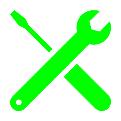 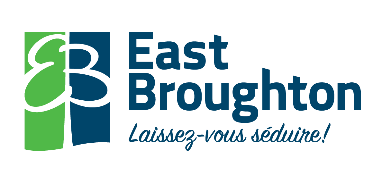 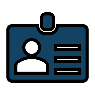 Adresse du lieu de l’installation :   ___________________________________________________________________________Date de l’installation : _____________________________  Durée des travaux : ___________________________Coût estimé des travaux : _______________ $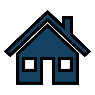 Coordonnées de l’entrepreneur (si applicable)Je _________________________, soussigné, déclarent que les renseignements donnés précédemment sont exacts, et correspondent au projet pour lequel le permis est demandé et si le permis demandé nous est accordé, nous nous conformerons aux dispositions du règlement de construction et de zonage en vigueur et aux lois pouvant s’y rapporter.    Signé à _____East Broughton_____     		    Le _____________________________ 2021  Signature : __________________________________     Signature : __________________________________                       Propriétaire                                                                             Propriétaire  Signature : ____________________________________________	             Le _____________________________ 2020                       Nelson Lemieux, inspecteur en bâtiments et en environnement   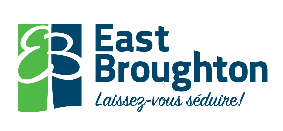 No de matriculeNo du permisNo de cadastreCoût du permisNo de zoneDate de la demandeNom du Propriétaire :Téléphone :Adressecomplète :Courriel :      La demande concerne (veuillez cocher)      La demande concerne (veuillez cocher)      La demande concerne (veuillez cocher)   Dimension de la piscine(diamètre, profondeur, autre)   Dimension de la piscine(diamètre, profondeur, autre)Piscine creuséePiscine hors-terre de 1,2 m de hautPiscine hors-terre de 1,4 m de hautPiscine gonflableSPADémolition d’une piscineNom :Téléphone :Adressecomplète :Courriel :No RBQ :Télécopieur :Élément(s) de structure concernésÉlément(s) de structure concernésÉlément(s) de structure concernésÉlément(s) de structure concernésÉlément(s) de structure concernésÉlément(s) de structure concernésÉlément(s) de structure concernésÉlément(s) de structure concernésPiscine avec échelle1,2 m de haut1,4 m de haut Avec barrurePiscine avec enceinteMur servant d’enceinteClôture 1,5m de hautPorte à fermeture autoAppareils de filtrationSitués dans une remiseSitués à l’extérieurÉloignés de 1 m et plusLes conduits reliant l’appareil à la piscine sont souples et installés de façon à rendre l’escalade difficile.Les conduits reliant l’appareil à la piscine sont souples et installés de façon à rendre l’escalade difficile.Les conduits reliant l’appareil à la piscine sont souples et installés de façon à rendre l’escalade difficile.Les conduits reliant l’appareil à la piscine sont souples et installés de façon à rendre l’escalade difficile.Les conduits reliant l’appareil à la piscine sont souples et installés de façon à rendre l’escalade difficile.Les conduits reliant l’appareil à la piscine sont souples et installés de façon à rendre l’escalade difficile.Les conduits reliant l’appareil à la piscine sont souples et installés de façon à rendre l’escalade difficile.La piscine creusée est pourvue d’une échelle ou d’un escalier permettant d’entrer et de sortir de l’eau ?    La piscine creusée est pourvue d’une échelle ou d’un escalier permettant d’entrer et de sortir de l’eau ?    La piscine creusée est pourvue d’une échelle ou d’un escalier permettant d’entrer et de sortir de l’eau ?    La piscine creusée est pourvue d’une échelle ou d’un escalier permettant d’entrer et de sortir de l’eau ?    La piscine creusée est pourvue d’une échelle ou d’un escalier permettant d’entrer et de sortir de l’eau ?    La piscine creusée est pourvue d’une échelle ou d’un escalier permettant d’entrer et de sortir de l’eau ?    La piscine creusée est pourvue d’une échelle ou d’un escalier permettant d’entrer et de sortir de l’eau ?    